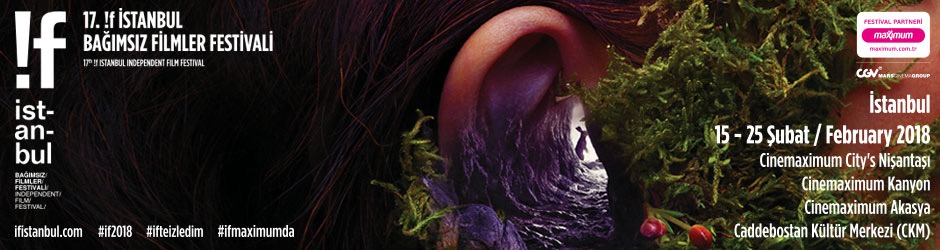 !f İstanbul’da Yarın / 21 Şubat 2018, ÇarşambaParis’te 2015 yılındaki terör saldırılarının ertesinde yapılmış ve Paris’in banliyölerinden çıkıp El Nusra’ya katılmak için Mısır üzerinden Suriye’ye giden genç bir adamın yolculuğunu anlatan, birçok festivalin yanı sıra Whitney Bienali ve Tate Modern gibi birçok prestijli kurumda gösterilen, sanatla sinemanın kesişme noktasında önemli ve kışkırtıcı bir çalışma olan “Also Known As Jihadi / Nam-ı Diğer Cihatçı”, 13:00’de Cinemaximum City's Nişantaşı Salon 7’de…Brezilyalı João Dumans ve Affonso Uchoa ikilisinin Rotterdam ve San Sebastián’da yarışan ilk uzun kurmacaları “Araby / Arap”, 13:00’de Cinemaximum City's Nişantaşı Salon 3’te… Filmin gösterimine yönetmenlerinden Uchoa da katılacak ve seyircilerin sorularını yanıtlayacak.İlk filmi “Cinema Komunisto” ile de hatırladığımız Sırbistanlı yönetmen Mila Turajliç’in aile tarihine ve ülkesinin fırtınalı siyasi mirasına kapı açan ve Amsterdam Belgesel Film Festivali’nde En İyi Film seçilen dokunaklı belgeseli “The Other Side of Everything / Her Şeyin Öte Yanı”, 13:00’de Cinemaximum Kanyon Salon 8’de… Shevaun Mizrahi’nin Locarno’nun Günümüz Sinemacıları bölümünden Özel Mansiyon Ödülü’nü kazanan, Türkiye ve ABD ortak yapımı şiirsel ve hipnotize edici filmi “Distant Constellation / Uzak Evren”, 16:00’da City's Nişantaşı Salon 7’de… Filmin gösterimine yönetmeni de katılacak ve seyircilerin sorularını yanıtlayacak.Nora Twomey’in Deborah Ellis’in çok satan kitabından uyarladığı, kadınların söz hakkının olmadığı Afganistan’da 11 yasındaki Parvana’nın ilham verici hikâyesini konu alan, ödül sezonunun en etkileyici animasyonlarından “The Breadwinner / Kabil Sokaklarında Bir Kız: Parvana”, 16:00’da Cinemaximum Kanyon Salon 9’da…Salih Demir’in yönettiği, Diyarbakır merkezli bağımsız sinema ekolünün son örneği “Cano”, 19:00’da Cinemaximum City's Nişantaşı Salon 3’te…Till Schauder’ın tehditler yüzünden sürekli kaçmak ve saklanmak zorunda kalan İranlı muhalif rap-punk-rock müzisyen Shahin Najafi’nin yaşadıklarını birincil elden anlattığı filmi “When God Sleeps / Tanrı Uyuduğunda”, 19:00’da Cinemaximum Akasya Salon 6’da…Amerikan bağımsız sinemasının 2010’lardaki kraliçesi Greta Gerwig’in yazıp yönettiği, başrollerini “Atonement”, “Hanna”, “Brooklyn” filmlerinin yetenekli oyuncusu Saoirse Ronan, kariyerinin en iyi rolünde izleyeceğimiz Laurie Metcalf ve “Call Me by Your Name” ile son zamanlarda adından sıkça söz ettiren Timothée Chalamet’in paylaştığı “Lady Bird / Uğur Böceği”, 21:30’da Cinemaximum City's Nişantaşı Salon 7’de…Takahide Hori’nin 2014 yılında aynı isimli kült kısa filminden yola çıkarak çektiği, montajdan ses tasarımına ve karakter canlandırmalarına dek her şeyi tek basına yaptığı, kült olması garantili gerçeküstü̈̈ stop-motion animasyonu “Junkhead / Çöp Kafa”, 21:30’da Cinemaximum City's Nişantaşı Salon 3’te…!f İstanbul’da Bugün / 20 Şubat 2018, SalıTürkiye’den Kısalar bölümünün “Duvarın İki Yanı” ve “Buz Kesmiş Dünyalar, Atan Kalpler” derlemesinde yer alan kısalar, 13:00 ve 16:00 seanslarında Cinemaximum City's Nişantaşı Salon 3’te ücretsiz gösterilecek.Per Wahlöö’nün ‘31. Kat’ adlı romanından uyarlanan ve distopik bir gelecekte geçen Wolf Gremm’in 1982 yapımı meşhur cyberpunk gerilimi “Kamikaze ’89, 16:00’da Cinemaximum City's Nişantaşı Salon 7’de… !f seyircisinin “Samson ve Delilah” ile yakından tanıdığı Avustralyalı sinemacı Warwick Thornton’ın gerçek bir olaydan esinlenerek çektiği, kolonyalizm, direniş ve güç üzerine yapılmış en etkileyici filmlerden birine dönüşen, Venedik’ten “Jüri Özel Ödülü”nü, Toronto’dan da “Platform Ödülü”nü kazanan, incelikli ve melankolik filmi “Sweet Country / Güzel Ülke”, 19:00’da Cinemaximum City’s Nişantaşı Salon 7’de… Nejla Demirci’nin meme kanseri olan Ebru adlı bir kadının yaşadıklarından yola çıkarak, bu hastalığa direnen ve hayatın içinde yeniden var olabilen kadınları izlediği 2017 TRT Belgesel Ödüllü filmi “Yüzleşme”, 19:00’da Cinemaximum City's Nişantaşı Salon 3’te… Filmin gösterimine yönetmeni de katılacak ve seyircilerin sorularını yanıtlayacak.Amerikan sinemasının yaramaz çocuğu John Cameron Mitchell’ın ‘Sandman’, ‘The Good Omens’ gibi kült romanların yaratıcısı Neil Gaiman’ın kısa öyküsünden uyarladığı ve Elle Fanning, Alex Sharp ve Nicole Kidman’lı kadrosuyla ışıldayan punk filmi “How to Talk to Girls at Parties / Partilerde Kız Tavlama Sanatı”, 19:00’da Cinemaximum Kanyon Salon 9’da…90’ların kült filmi “The Acid House” ile tanıdığımız ünlü İngiliz yönetmen Paul McGuigan’ın Peter Turner’ın gerçek anılarından yola çıkarak çektiği ve eski bir Hollywood oyuncusuyla genç bir aktör arasındaki aşk hikâyesini konu alan, Jamie Bell ve Annette Bening arasındaki kimyayla çok konuşulan “Film Stars Don't Die in Liverpool / Yıldızlar Asla Ölmez”, 21:30’da Cinemaximum City's Nişantaşı Salon 3 ve 7’de…Paul Thomas Anderson’ın 1950’lerin Londra’sında geçen ve İngiliz moda dünyasının gözde tasarımcısı iki kardeşin hikâyesini anlatan, Anderson’a özgü̈ incelik ve ustalıkla, bir sanatçının yaratıcı yolculuğunun hikayesini merkezine alan, filmin çekimleri sırasında emekliliğini duyuran Oscarlı aktör Daniel Day-Lewis’i beyazperdede izlemek için de son fırsatımız olan “Phantom Thread”, 21:30’da Cinemaximum Kanyon Salon 8 ve 9’da… “Lucia’dan Sonra” ve “Kronik” filmleriyle kendine has bir hayran kitlesi edinen Meksikalı yönetmen Michel Franco’nun, artık imzası sayılabilecek gözlemci ve mesafeli bakışıyla karanlık ve incelikli bir kadın hikâyesini anlattığı, Cannes’da “Belirli Bir Bakış Ödülü”nü kazanan draması “April’s Daughter / Nisan’ın Kızları”, 21:30’da Cinemaximum Akasya Salon 6’da…Ayrıntılı bilgi için: www.ifistanbul.comFestival MekânlarıİSTANBULalt | bomontiada: Tarihi Bomonti Bira Fabrikası Birahane Sokak No: 1 Bomonti/İstanbulCinemaximum Akasya: Acıbadem Mahallesi, Akasya Alışveriş Merkezi, Akasya Sokak No:25, İstanbul Caddebostan Kültür Merkezi (CKM): Haldun Taner Sok. Caddebostan Kültür Merkezi No:11 İstanbulCinemaximum City’s Nişantaşı: Teşvikiye Cad. City's Nişantaşı Alışveriş Merkezi No:162, İstanbulCinemaximum Kanyon: Kanyon AVM Kat:1 Büyükdere Caddesi No:185 Levent Beşiktaş/İstanbulSoho House İstanbul: Evliya Çelebi Mahallesi Beyoğlu/İstanbulANKARACinemaximum Armada: Beştepe, Armada Alışveriş Ve İş Merkezi, Eskişehir Yolu No:6  Söğütözü/Yenimahalle/AnkaraİZMİRCinemaximum Konak Pier: Atatürk Cad., No:19 Pier AVM İzmir17. !f İstanbul Bağımsız Filmler Festivali15-25 Şubat 2018 İstanbul1-4 Mart 2018 Ankara & İzmirwww.ifistanbul.comifistanbul.com/blogtwitter.com/ifistanbulfacebook.com/ifistanbulinstagram.com/ifistanbulSorularınız için: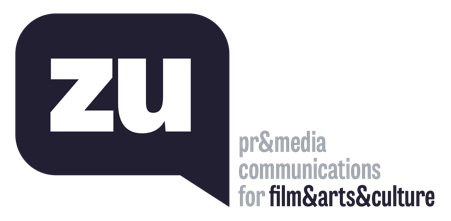 Uğur Yüksel – E: ugur@thisiszu.com T: 0 536 731 4216